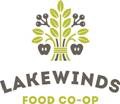 Minutes of Lakewinds Natural Foods Cooperatived/b/a Lakewinds Food Co-opBoard of Directors MeetingMonday, April 25, 2016Present:							Tim Reese, Vice President		Kari Broyles		Dale Woodbeck, General ManagerBrenda Pfahnl, Treasurer		Sarah Carroll		Karyn Penn, Secretary		John DePaolis		Absent:	Katie Bloomstrom		Ryan Sweeney 	Stephanie Matz, President 	Guests:  Nate Kot, Cara MatsukaneCall to OrderTim called the meeting to order at 6:33 p.m. at Eden Prairie headquarters. AnnouncementsKatie announced she will not be running for a second term.  The Election Committee timeline is moved up a month with the annual meeting in mid-September this year.  Learning Topic  The article “Reaching the Co-op’s Owners” by Patricia Cumbie from Cooperative Grocer Jul-Aug 2015 was discussed.  Dale described current use of POS data.  Consent AgendaThe consent agenda included approval of the following items: member applications and share repurchases of departing member-owners for March 2016; and March 2016 Board meeting minutes.  A motion was made to approve the consent agenda, it was seconded and all voted in favor.ReportsGM Report & March FinancialsDale presented the March General Manager’s Report along with the March month end financial statements.  Store operations continue to contribute cash.    An owner/customer survey is in process with greater response than expected in the first phase.  The second phase of the survey will be offered through social media channels in addition to email.  Results to be reported in July.  New owner surveys continue quarterly.  Prepared food sections of all stores are experiencing growth.  Sandwich and burrito bar opened April 19 in Minnetonka store.  TC Farms pork has been received positively by customers.      Earth Day electronics recycling with Tech Dump was a huge success with 14,000 # of electronics collected.  Lakewinds owners and customers donated over $18,000 in March to MN FoodShare.  GM Reporting Package - Annual ScheduleDale presented the annual schedule for reporting the Executive Responsibilities (ER).  The audit report will be presented in August along with reporting of ER-B4 Financial Condition and Activities.  Ryan offered to create an on-line tool to record board member’s feedback related to each ER.Dale will present the Emergency GM succession plan (Oct 2015 GM objective) at the June meeting.  Ryan will connect with Steph regarding spreading out board evaluation elements over the year.     AdjournThe meeting was adjourned at 8:03 pm.Respectfully submitted,Karyn Penn, Secretary